Kontaktní údaje: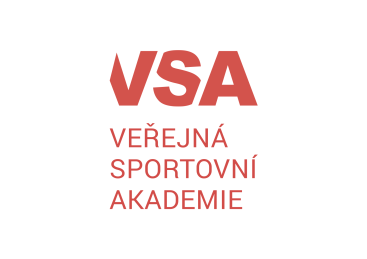 Email: info@verejnasportovni.cz
www.verejnasportovni.czPřihláška na kurz in-line bruslení pro děti z Fakultní mateřské školy Sluníčko pod střechou při PedFUK, Praha 13, Mohylová 1964Místo konaní: bruslařská dráha Nové Butovice, Radlická 591/115, 158 00 Praha 5-JinoniceTermíny: pondělí  22.3., 29.3., 12.4., 19.4., 26.4., 3.5., 10.5., 17.5., 24.5., 31.5.2021               úterý  23.3., 30.3., 6.4., 13.4., 20.4., 27.4., 4.5., 11.5., 18.5., 25.5.2021Čas: pondělí  8:30 - 9:20 hodin (Javorka), 10:30 - 11:20 hodin (Zajíci)        úterý 8:30 - 9:20 hodin (Hroši), 10:30 - 11:20 hodin (Žabky)Cena kurzu: 790 Kč (10 lekcí)Identifikační údaje:Jméno a příjmení dítěte:Rodné číslo dítěte:Adresa trvalého bydliště:Kontaktní email na zákonného zástupce:Doplňující informace:Každé dítě je povinno mít s sebou in-line brusle, helmu, chrániče kolen, loktů a dlaní-zápěstí.Zákonný zástupce dítěte souhlasí:  se členstvím dítěte v uvedeném kurzu. Zákonný zástupce dále bere na vědomí, že zaplacený poplatek za kurz in-line bruslení se nevrací a že VSA neručí za odložené věci dítěte. V případě nepříznivého počasí budou zrušené lekce nahrazeny na konci kurzu.Zákonný zástupce dítěte prohlašuje, že je dítě zdravotně způsobilé k jízdě na in-line bruslích a nemá žádné zdravotní ani psychické omezení. VSA nezajišťuje doprovod dětí ze školy na bruslařskou dráhu a zpět do školy.VSA má sjednané pojištění odpovědnosti. Úrazové pojištění VSA sjednáno nemá, rodičům dítěte je doporučeno sjednat pro dítě úrazové pojištění.Zákonný zástupce souhlasí s tím, že výše uvedené identifikační údaje dítěte budou poskytnuty v souladu se zákonem č. 115/2001 Sb., o podpoře sportu Národní sportovní agentuře jako ústřednímu správnímu úřadu ve věcech podpory sportu, turistiky a sportovní reprezentace státu, jakož i případně dalším státním orgánům a orgánům samosprávy, pokud je poskytnutí takových údajů vyžadováno zákonem (např. v případě žádostí o granty a dotace). Osobní údaje dítěte nebudou poskytovány žádným třetím osobám za marketingovými účely. V                                dne:                  2021	Podpis zákonného zástupce: